ΕΡΕΥΝΗΤΙΚΗ    ΕΡΓΑΣΙΑ‘’Η ΟΘΟΝΗ ΣΤΗ ΖΩΗ ΜΑΣ.’’του τμήματος  Β2του  σχολικού έτους 2016-2017ΠΕΡΙΕΧΟΜΕΝΑ:Trafficking……………………………………………………………………..3Τι είναι το trafficking και πώς σχετίζεται με την οθόνη;………………………3Γιατί δεν μεταφέρουν γυναίκες από όλα τα κράτη αλλά μόνο από συγκεκριμένα;…….4Για ποιους λόγους τα θύματα του trafficking δεν δραπετεύουν;…………….4Γιατί δεν επεμβαίνει το κράτος ώστε να σταματήσει να συμβαίνει; Ποια είναι τα μέτρα αντιμετώπισης για την καταστολή του εγκλήματος και την προστασία των σωμάτων; ………………………………………………………………...5Τι οφέλη έχουν όλοι όσοι ασχολούνται με αυτό; Ποιες είναι οι συνθήκες ζωής των θυμάτων; Ποιος ο αριθμός τους παγκοσμίως και ποια η μέση ηλικία;….7Έρευνα μέσω ερωτηματολογίου με θέμα : ‘’Μαθητές και τηλεόραση’’……..11Συμπεράσματα ερωτηματολογίου…………………………………………….18Αποπλάνηση στο διαδίκτυο (εισαγωγή)………………………………………19Πως η τεχνολογία επηρεάζει τις σχέσεις των ανθρώπων…………………….19Grooming …………………………………………………………………….22Έγκλημα στο διαδίκτυο………………………………………………………23Ηλεκτρονικό έγκλημα…………………………………………………………23Τα είδη του ηλεκτρονικού εγκληματος………………………………………24Hackers & crackers……………………………………………………………24Πειρατεία στο διαδίκτυο……………………………………………………..25Τρόποι αντιμετώπισης ………………………………………………………..27Απάντηση στα ερμηνευτικά μας ερωτήματαΤι είναι το trafficking και πώς σχετίζεται με την οθόνη;;	“Ως παράνομη διακίνηση και εμπορία ανθρώπων με σκοπό τη σεξουαλική - οικονομική εκμετάλλευση (trafficking) ορίζεται η στρατολόγηση, η μεταφορά, μετακίνηση, εγκατάσταση (στέγαση, μέριμνα για συνέχιση της παραμονής) ή παραλαβή προσώπων, μέσω της απειλής ή χρήσης βίας ή άλλων μορφών εξαναγκασμού, της απαγωγής, του δόλου, της εξαπάτησης, της κατάχρησης της δύναμης, της κατάχρησης μιας τρωτής ή ευάλωτης θέσης, της προσφοράς ή της αποδοχής οικονομικού ή άλλου οφέλους για την επίτευξη της σύμφωνης γνώμης ενός προσώπου το οποίο ασκεί έλεγχο ή εξουσία επί άλλου προσώπου για το σκοπό της εκμετάλλευσης. Η εκμετάλλευση θα περιλαμβάνει κατ’ ελάχιστον την εκμετάλλευση της πορνείας των άλλων ή άλλες μορφές σεξουαλικής εκμετάλλευσης, την εξαναγκαστική εργασία ή παροχή υπηρεσιών, τη διαμόρφωση συνθηκών σκλαβιάς ή παρόμοιων με αυτήν πρακτικών, τη διαμόρφωση συνθηκών δουλείας (δεσμευτική παροχή υπηρεσιών) ή τη λήψη σωματικών οργάνων”.	Το ζήτημα του trafficking σχετίζεται άμεσα με την οθόνη, καθώς η διαδικασία συντελείται μέσω ηλεκτρονικών υπολογιστών, με την μέθοδο της παρακολούθησης γυναικών, τις οποίες χρησιμοποιούν για την δουλεία τους. Από την μεριά τους οι γυναίκες που δέχονται να συμμετέχουν, δεν το κάνουν οικειοθελώς, αλλά αντίθετα πιστεύουν τα ψέματα για τις ανέσεις και την καλύτερη ζωή που τους υπόσχονται οι άρχοντες της σωματεμπορίας. 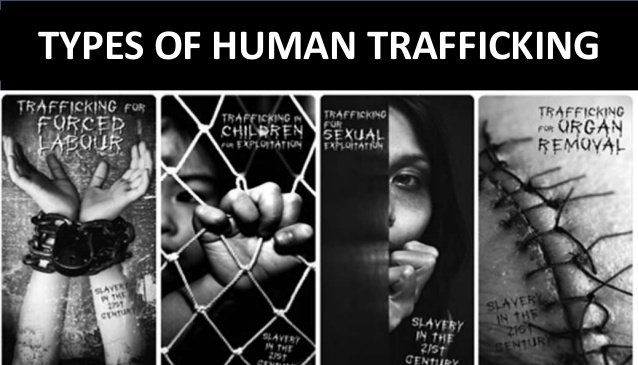 Γιατί δεν μεταφέρουν γυναίκες από όλα τα κράτη αλλά μόνο από συγκεκριμένα;	Δε μπορεί κανείς να μιλήσει για το trafficking χωρίς να εξετάσει τη σχέση του με τη μετανάστευση και ιδιαίτερα - σχετικά με τις γυναίκες την ολοένα αυξανόμενη «γυναικεία» μετανάστευση. Η παράνομη διακίνηση είναι και αυτή μια μορφή μετακίνησης, εκείνο όμως που αλλάζει σε σχέση με τη μετανάστευση είναι η έλλειψη συναίνεσης του μετακινούμενου. Στις αναπτυσσόμενες χώρες όπου οι οικονομικές συνθήκες είναι δύσκολες, οι ευκαιρίες για τις γυναίκες είναι εξαιρετικά περιορισμένες. Έτσι, η αναζήτηση δουλειάς σε μια άλλη χώρα καθίσταται απαραίτητη για την επιβίωση όχι μόνο της επίδοξης μετανάστριας αλλά και της οικογένειάς της. Σε αυτό το πλαίσιο, το να αποτρέψει μια οικογένεια το κορίτσι από τη μετανάστευση αποτελεί πλέον πολυτέλεια. 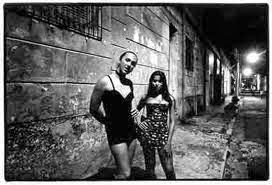 Οι διακινητές εμφανίζονται ως καλοθελη τές προκειμένου να διευκολύνουν τη μετακίνηση των επίδοξων μεταναστριών. Βάζουν αγγελίες για δουλειές σε μια άλλη περιοχή ή μια άλλη χώρα, στις οποίες πολλές κοπέλες ανταποκρίνονται, ελπίζοντας να βρουν μια δουλειά που θα τους εξασφαλίσει ένα αξιοπρεπές επίπεδο διαβίωσης.Για ποιους λόγους τα θύματα του trafficking δεν δραπετεύουν;	Σύμφωνα με στοιχεία της οργάνωσης Stop Νοw (Stop Trafficking of People) οι λόγοι για  τους οποίους τα θύματα διεθνούς σωματεμπορίας δε δραπετεύουν είναι οι εξής:Εκφοβισμός και συνθήκες που δεν τους αφήνουν περιθώρια διαφυγής: Οι ξυλοδαρμοί, τα βασανιστήρια, η κράτηση των διαβατηρίων και οι απειλές ότι θα ασκηθεί βία κατά των οικογενειών τους, κάνουν τη δραπέτευση πολύ επικίνδυνο εγχείρημα, το οποίο μπορεί συχνά να στοιχίσει μέχρι και τη ζωή των θυμάτων,Αποπροσανατολισμός: Η απομόνωση, η άγνοια της γλώσσας και των συνθηκών ζωής στην Ελλάδα, δεν επιτρέπουν στα θύματα να μιλήσουν για την κατάστασή τους ή να ζητήσουν βοήθεια. Επίσης, συχνά καθώς δεν έχουν τα απαραίτητα χαρτιά φοβούνται ότι θα οδηγηθούν στη φυλακή.Έλλειψη πληροφόρησης για τους πόρους και τις παροχές που θα μπορούσαν να εκμεταλλευτούν: Τα θύματα της διεθνούς σωματεμπορίας δε γνωρίζουν τι πόρους και τι παροχές θα μπορούσαν να έχουν στη διάθεσή τους: ξενώνες, τροφή, ψυχοκοινωική και νομική στήριξη, ιατροφαρμακευτική περίθαλψη. Επίσης, δε γνωρίζουν σε ποιες υπηρεσίες θα μπορούσαν να απευθυνθούν για την  παροχή των παραπάνω υπηρεσιών υποστήριξης.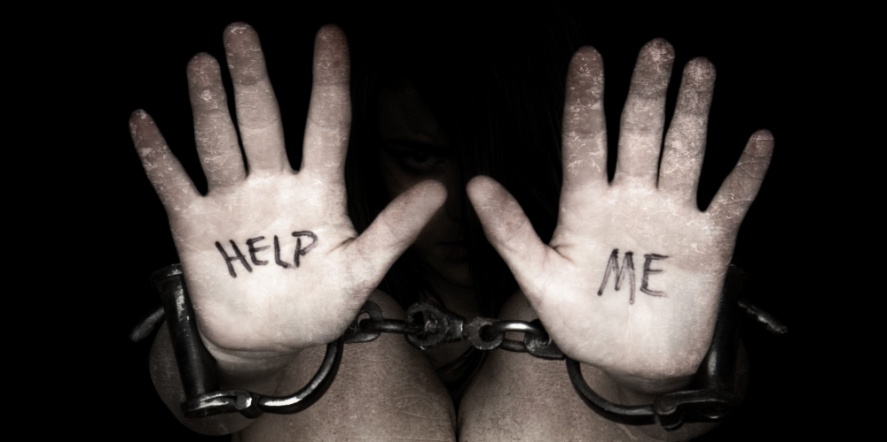 Έσοδα: Τα έσοδα των δικτύων οργανωμένου εγκλήματος από τη συγκεκριμένη μορφή δουλείας ανέρχονται σε δισεκατομμύρια ευρώ. Το trafficking αποτελεί και στη χώρα μας μια από τις σημαντικότερες πηγές πλούτου. Υπεύθυνος για την εξαναγκαστική πορνεία είναι ο πελάτης, ο οποίος αποτελεί την κινητήρια δύναμη και χρηματοδοτεί τη σωματεμπορία. Υπολογίζεται ότι πάνω από ένα εκατομμύριο άντρες στην Ελλάδα πληρώνουν ετησίως για να έχουν τις υπηρεσίες γυναικών και παιδιών που έχουν πέσει θύματα αυτής της σεξουαλικής βιομηχανίας.Γιατί δεν επεμβαίνει το κράτος ώστε να σταματήσει να συμβαίνει; Ποια είναι τα μέτρα αντιμετώπισης για την καταστολή του εγκλήματος και την προστασία των σωμάτων;	Η ανοχή των κρατών τόσο της Ευρώπης όσο και των υπόλοιπων ηπείρων, επιτρέπει στην διατήρηση αυτού του δυσάρεστου φαινομένου. Τα κράτη μέλη της Ε.Ε. έχουν συμφωνήσει να εναρμονίσουν τις νομοθεσίες της παράνομης διακίνησης ανθρώπων για σεξουαλική εκμετάλλευση. Ωστόσο παρατηρείται διεθνής κριτική της Ε.Ε. όσον αφορά το θέμα της διεθνούς σωματεμπορίας.Eπιπλέον, οι ίδιοι οι μεταναστευτικοί νόμοι αποτελούν ένα μέσο πίεσης στα χέρια των διακινητών για τον εξαναγκασμό των διακινούμενων γυναικών. Στις περισσότερες περιπτώσεις, τα θύματα του trafficking είναι αλλοδαπές που βρίσκονται παράνομα στη χώρα υποδοχής, ενώ τα ταξιδιωτικά τους έγγραφα, αν έχουν, βρίσκονται στην κατοχή των εκμεταλλευτών τους. 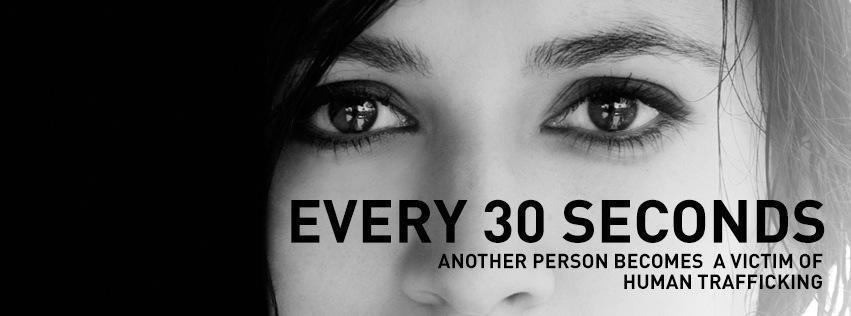 Οι μεταναστευτικοί νόμοι δεν προβλέπουν εξαιρέσεις για τις παράνομες αλλοδαπές που είναι θύματα trafficking. Τα θύματα, όταν εντοπίζονται, συλλαμβάνονται, κρατούνται και απελαύνονται, χωρίς να τους παρασχεθεί οποιαδήποτε νομική, ψυχολογική, ιατρική ή υλική στήριξη. Ακόμα σπανιότερα υπάρχει νομοθετικό πλαίσιο που να προβλέπει τη δυνατότητα παραμονής τους στη χώρα υποδοχής. Συνεπώς, τα θύματα διακίνησης δε ζητούν τη βοήθεια της αστυνομίας από φόβο μη συλληφθούν, κρατηθούν και απελαθούν. Έτσι, αναπαράγεται ο κύκλος εκμετάλλευσης τους, αποκλείεται η δυνατότητα καταγγελίας και δυσχεραίνεται η εξάρθρωση των κυκλωμάτων από τις διωκτικές αρχές. Μια σύμφωνη με τις Διεθνείς Συμβάσεις αλλά και παράλλ ηλα αποτελεσματική νομοθεσία για την καταπολέμηση του trafficking πρέπει να συνδυάζει την κατασταλτική προσέγγιση με αυτήν της προστασίας των δικαιωμάτων των θυμάτων. Άμεση είναι κατά πρώτον η ανάγκη για ποινικοποίηση του trafficking και μάλιστα κατά τέτοιον τρόπο που να τιμωρούνται όλοι οι συμμετέχοντες στη αλυσίδα της εκμετάλλευσης, από τον πρώτο που προσέγγισε το θύμα μέχρι τον τελευταίο «αποδέκτη» του θύματος, συνοδευόμενη από την απαραίτητη δράση από την πλευρά των διωκτικών οργάνων για την εφαρμογή της νομοθεσίας και την εξάρθρωση των κυκλωμάτων διακίνησης.  Εδώ φυσικά προκύπτει και η ανάγκη για διεθνή συνεργασία, αλλά και για πάταξη της διαφθοράς στις διωκτικές αρχές. Κατά δεύτερον, το Κράτος έχει την υποχρέωση να λάβει υπόψη την ευάλωτη θέση στην οποία βρίσκεται το θύμα διακίνησης και να δράσει για την άρση των παραβιάσεων των δικαιωμάτων του. Επιβάλλεται, λοιπόν, η παροχή αρωγής στα θύματα εμπορίας και διακίνησης - που βγαίνουν από τον κύκλο της εκμετάλλευσης - για τη στέγαση, τη διατροφή, την περίθαλψη και την ψυχολογική υποστήριξή τους, για την εκπαίδευση και την επαγγελματική κατάρτισή τους. Παράλληλα, πρέπει να προβλέπεται ο ασφαλής επαναπατρισμός τους με σεβασμό της αξιοπρέπειάς τους και εφόσον δηλώσουν ρητά ότι τον επιθυμούν.Τι οφέλη έχουν όλοι όσοι ασχολούνται με αυτό; Ποιες είναι οι συνθήκες ζωής των θυμάτων; Ποιος ο αριθμός τους παγκοσμίως και ποια η μέση ηλικία;	Πίσω από κάθε θύμα σωματεμπορίας υπάρχει ένας χρήστης, ένας αγοραστής, ένας δράστης. Θέλουμε λοιπόν ως Ευρωπαϊκή Επιτροπή, να επικεντρωθούμε στο ποιος κερδοσκοπεί και ποιος προωθεί τη ζήτηση - και χρήστης των υπηρεσιών εμπορίας προσώπων δεν είναι μόνο ο πελάτης, αλλά μπορεί να είναι το ταξιδιωτικό γραφείο που φέρνει τα θύματα στην Κύπρο και βγάζει νόμιμα χρήματα, μπορεί να είναι εκείνος που ενοικιάζει δωμάτια... Δεν υπάρχει θύμα χωρίς θύτη. Κάποιος παντρεύ εται το θύμα κι αυτός ξέρει ότι το θύμα εξαναγκάζεται να τον παντρευτεί, για να πάρει διαβατήριο. Ξέρει ότι αγοράζει νεφρό από ένα άτομο που δεν θέλει να πουλήσει τα όργανά του. Ξέρει ότι το κοριτσάκι είναι 12 χρονών. Ξέρει ότι η γυναίκα κλαίει, την ώρα που τη βιάζει. Οπότε πρέπει να προσέξουμε πώς μιλάμε για θύματα εμπορίας και ποιος κερδίζει, ποιος ξέρει και ποιος χρησιμοποιεί τα θύματα. Στην Ευρώπη μιλάμε για κέρδη 2,5 δις ευρώ τον χρόνο, μόνο για τους εγκληματίες. Αλλά δεν υπάρχουν μόνο παράνομα κέρδη. Υπάρχουν και νόμιμα κέρδη. Το κοριτσάκι των 12 χρονών, κάπ οιος το πήρε σε ένα ξενοδοχείο. Κάποιος έβγαλε τα μάτια του παιδιού. Είδα φωτογραφίες χιλιάδων παιδιών, που τους βγάζουν τα μάτια για εμπορία οργάνων. Ποιος έκανε αυτή την εγχείρηση; Ο “παράνομος” γιατρός; Το “παράνομο” νοσοκομείο; Το “παράνομο” ξενοδοχείο; Το “παράνομο” λεωφορείο; Το “παράνομο” ταξί; Το “παράνομο” ταξιδιωτικό γραφείο; Με το να επιτρέπουμε να γίνονται κάποια πράγματα στον χώρο εργασίας μας, στο καφενείο, στο χωράφι, στην εταιρεία, γινόμαστε ίσως συνένοχοι. Πρόσφατα πήγα σε ένα κράτος-μέλος, όπου γυναίκες εξαναγκάζονταν να γεννήσουν, για να πουλήσουν τα παιδιά τους για 50 ευρώ, σε άτομα που αγόραζαν τα παιδιά τους για 25 χιλιάδες ευρώ! Το ένα κομμάτι είναι ότι η κοπέλα δεν ήθελε να πουλήσει το παιδί της. Το άλλο κομμάτι είναι ο σωματέμπορος που έκανε την αγοραπωλησία. Η ερώτησή μου είναι, ποιος αγοράζει το παιδί; Επιμένω σε αυτό. Επίσης, ποιος παρακολουθεί το κέρδος που βγήκε από την αγοραπωλησία των 50 ευρώ και των 25 χιλιάδες ευρώ;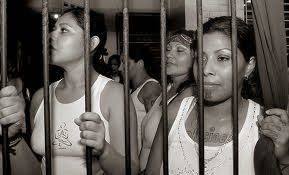 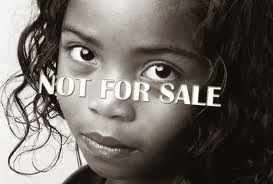 	Σύμφωνα με τα στοιχεία του Stop Now (Stop Trafficking of people) οι συνθήκες ζωής των θυμάτων σωματεμπορίας περιλαμβάνουν: Βιασμούς, ξυλοδαρμούς και βασανιστήριαΕκφοβισμούς και ψυχολογική κακοποίησηΕξαναγκαστικ ές αμβλώσειςΠλημμελή διατροφήΣτέρηση ύπνουΑπουσία ιατρικής περίθαλψης (προβλήματα υγείας και υψηλά ποσοστά σεξουαλικώς μεταδιδόμενων νοσημάτων)	Κάθε χρόνο εκατομμύρια άνδρες, γυναίκες και παιδιά διακινούνται σε συνθήκες που ισοδυναμούν με σύγχρονη δουλεία. Ανάμεσά τους εκατοντάδες γυναίκες παρασύρονται, εξαπατώνται ή εξαναγκάζονται στην πορνεία ή σε άλλες μορφές σεξουαλικής εκμετάλλευσης. Παρά τις αυξανόμενες προσπάθειες για την καταπολέμησή του, το trafficking με σκοπό τη σεξουαλική εκμετάλλευση εξακολουθεί να υπάρχει και να λαμβάνει όλο και μεγαλύτερες διαστάσεις.	Ο βασικός πληθυσμός των εξαναγκαστικά εκδιδόμενων γυναικών είναι ηλικίας 21 έως 30 ετών και αποτελούν τα 2/3 του συνόλου της ομάδας.  Επιπλέον, στον πληθυσμό των θυμάτων trafficking παρατηρείται μια αύξηση των ηλικιών άνω των 30 ετών. Το 2002 παρατηρήθηκε μια αύξηση των γυναικών από 40 έως 50 ετών. Η αύξηση αυτή μπορεί να αποδοθεί στην ανάγκη διοχέτευσης γυναικών στην πορνεία χαμηλών μισθωμάτων, κυρίως σε μπαρ, οίκους ανοχής αλλά και στην κατ’ οίκον πορνεία. Θα μπορούσε να σημειωθεί ότι οι εξαναγκαστικά εκδιδόμενες άνω των 30 ετών υφίστανται κακομεταχείριση και εκμετάλλευση των προστατών τους, κυρίως γιατί έχουν πεισθεί ότι δεν έχουν άλλη επιλογή ούτε στην Ελλάδα, αλλά ούτε και στην πατρίδα τους.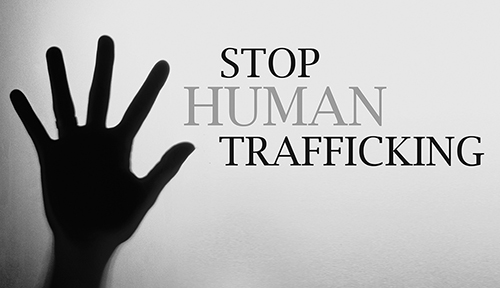 Πηγές:http://www.logiosermis.net/2013/10/rafficking-video.html#.WFmjbbKLTIWhttp://www.sigmalive.com/simerini/news/316959/somatemporio-ta-kerdi-kai-i-zitisihttps://docs.google.com/document/d/1WPzXzs_ia_st_4oya1uHKuokElNIMpc-fY_WtmSC17E/edit?hl=en_UShttp://stoptrafficking.gr/el/%CF%84%CE%B9-%CE%B5%CE%AF%CE%BD%CE%B1%CE%B9-%CF%84%CE%BF-traffickinghttp://kethi.gr/wp-content/uploads/2009/07/153_DIETHNIKI_SOMATEMPORIA.pdfΓια τις εικόνες χρησιμοποιήθηκε η μηχανή αναζήτησης Google.gr1. Φύλο Αγόρι □  Κορίτσι □2. Βλέπετε τηλεόραση;Ναι □ Όχι □ 3. Εάν ναι, τι παρακολουθείτε; Παιδικές σειρές □  Σήριαλ □ Ντοκιµαντέρ  □ Άλλο □ 4. Πόσες ώρες βλέπετε τηλεόραση; 1-3 □  4-6 □  Καθόλου □  Άλλο ……………….. 5. Ποιες ώρες βλέπετε τηλεόραση; Πρωινές □   Μεσηµεριανές □  Απογευµατινές □  Βραδινές □ 6. Γιατί βλέπετε τηλεόραση; Για διασκέδαση □  Για ξεκούραση □   Για ενηµέρωση □ Άλλο ………………..7. Η ενηµέρωσή σας γίνετε αποκλειστικά µέσω της τηλεόρασης ή και από άλλα µέσα (λ.χ. τύπος, ραδιόφωνο, Internet, κλπ); Μόνο µέσω τηλεόρασης □  Μέσω και άλλων µέσων □Αποτελέσματα από το ερωτηματολόγιο: μαθητές και τηλεόρασηΈπειτα από την έρευνα που πραγματοποιήθηκε στο σχολείο μας με την μορφή ερωτηματολογίου τα αποτελέσματα είναι εντυπωσιακά.Αρχικά τα κορίτσια υπερτερούσαν σε σχέση με τα αγόρια σε ποσοστό 62% και 38% αντίστοιχα.  Στην συνέχεια εντυπωσιακό θα ήταν το γεγονός ότι μικρό είναι το ποσοστό που στην ερώτησα αν βλέπουν τηλεόραση απάντησε καταφατικά, ωστόσο γνωρίζοντας ότι τα περισσότερα παιδιά αντικαταστούν την τηλεόραση με το διαδίκτυο, δεν μας κάνει αίσθηση.Στην ερώτηση «τι παρακολουθείτε», οι απόψεις διίστανται.   Τα σίριαλ «κερδίζουν» με ποσοστό 40% ενώ μετά ακολουθούν οι παιδικές σειρές με 38% και τέλος τα ντοκιμαντέρ με 7%. Μεγάλο ποσοστό πήρε και η απάντηση «άλλο», 17%, που υποδουλώνει την προτίμηση των μαθητών σε άλλα τηλεοπτικά προγράμματα . Περισσότερο από το 30% των μαθητών του σχολείου μας βλέπει 1-3 ώρες τηλεόραση καθώς και η μη χρήση της τηλεόρασης βρίσκεται στο 30%. Ακολουθεί το 25% που παρακολουθεί τηλεόραση 4-6 ώρες καθημερινά,  κάτι που τραβάει την προσοχή, γνωρίζοντας ότι οι περισσότεροι μαθητές ανήκουν στην β΄ και γ΄ λυκείου με επιβαρυμένο φόρτο μαθημάτων.Το 44% των ερωτηθέντων παρακολουθεί τηλεόραση το μεσημέρι ενώ το 26% βραδινές ώρες. Ακολουθούν  το απόγευμα με 21% και το πρωί με 9%, κάτι που είναι λογικό αφού τις περισσότερες φορές βρίσκονται το πρωί στο σχολείο.Στην ερώτηση «γιατί βλέπεις τηλεόραση» το 44% των μαθητών απάντησε για ξεκούραση, το 29% για ενημέρωση και το 19% για διασκέδαση .Τέλος, το 65% απάντησε ότι ενημερώνεται και με άλλα μέσα όπως το διαδίκτυο ενώ 35% αποκλειστικά από την τηλεόραση .Οι νέοι σήμερα δεν έχουν εγκαταλείψει πλήρως την τηλεόραση, αλλά  έχουν βάλει στην ζωή τους το διαδίκτυο. Εργασία Ομάδας Β' στο θέμα της Επικοινωνίας Μέσω Διαδικτύου                                                                                          Υπόθεμα: ΑποπλάνησηΕΙΣΑΓΩΓΗ                                                                                                                           21/12/2016Σκοπός μας είναι να διερευνήσουμε τους τρόπους επικοινωνίας των ανθρώπων από τα αρχαία χρόνια μέχρι σήμερα. Η διαφορά της επικοινωνίας μεταξύ των αιώνων είναι αισθητή. Στόχος μας είναι να παρουσιάσουμε την εξέλιξη της ανθρώπινης επικοινωνίας από την αρχαιότητα (περιστέρια), μέχρι τα σημερινά κοινωνικά δίκτυα (facebook, twitter, msn κ.ά). Η επικοινωνία εξελίχθηκε αρχικά στην αρχαία Ελλάδα. Αρχικά  τα περιστέρια είχαν τον ρόλο των αγγελιαφόρων. Στη συνέχεια οι άνθρωποι εφηύραν νέες μεθόδους επικοινωνίας με σκοπό να λαμβάνουν και να στέλνουν πιο γρήγορα μηνύματα, χωρίς την αποστολή κάποιου αγγελιαφόρου. Για να μην γίνουν αντιληπτοί από τους εχθρούς τους συχνά κωδικοποιούσαν την γλώσσα τους με γράμματα ή σύμβολα. Μετά από μερικούς αιώνες  ανακαλύφθηκε ο ηλεκτρισμός (600 π.Χ) που στη συνέχεια, άνοιξε νέους ορίζοντες στους επιστήμονες. Το τηλέφωνο αποτελεί την πιο χαρακτηριστική μορφή συσκευής που μπορούσε να μεταβιβάσει τον ήχο και την ανθρώπινη ομιλία διαμέσου του η ηλεκτρισμού. Η συσκευή όμως, που παίζει μέχρι και σήμερα σημαντικό ρόλο τόσο στην επικοινωνία, όσο και στην εργασία είναι οι ηλεκτρονικοί υπολογιστές και το διαδίκτυο που έχουν ενταχθεί δυναμικά στην καθημερινή ζωή των ανθρώπων. Αύξηση παρουσιάζουν χρήσεις του διαδικτύου που αφορούν στην αποστολή μηνυμάτων σε chat sites, blogs και ομάδες συζήτησης (My Space, MSN , Facebook κλπ), η συμμετοχή και η ανταλλαγή γραπτών μηνυμάτων σε πραγματικό χρόνο. Οι χρήστες τους έχουν ως σκοπό να έρθουν σε επικοινωνία με τους φίλους τους, να εκφραστούν, να ψυχαγωγηθούν, να αποδράσουν, να φλερτάρουν και να εκτονωθούν. Το facebook είναι ανάμεσα τους σαφώς το δημοφιλέστερο ηλεκτρονικό κοινωνικό δίκτυο.ΠΩΣ Η ΤΕΧΝΟΛΟΓΙΑ ΕΠΗΡΕΑΖΕΙ ΤΙΣ ΣΧΕΣΕΙΣ ΤΩΝ ΑΝΘΡΩΠΩΝΣε ένα βασικό, πρώτο επίπεδο, μια σχέση μπορεί να μελετηθεί μέσω της παρατήρησης του τι διεξάγεται μεταξύ των εμπλεκομένων κατά τη συνάντησή τους στο «εδώ και τώρα». Όταν δυο άνθρωποι «συναντιούνται» στο διαδικτυακό περιβάλλον, τα λόγια, η κίνηση, οι χειρονομίες, η διαπροσωπική απόσταση και άλλα συστατικά της αλληλεπίδρασης, δηλαδή ολόκληρη η λεκτική και η μη λεκτική τους συμπεριφορά, αλλάζουν μορφή. Οι φράσεις είναι συνοπτικές, οι λέξεις συντετμημένες, ενώ η κίνηση, οι χειρονομίες και η φυσική διαπροσωπική απόσταση αποτελούν πλέον άχρηστα συστατικά της αλληλεπίδρασης. Από τις πέντε αισθήσεις που βρίσκονται σε ετοιμότητα ή δρουν υποσυνείδητα στο παρασκήνιο κατά την άμεση διαπροσωπική επικοινωνία, τουλάχιστον οι τρεις –η όσφρηση, η γεύση και η αφή, αλλά συχνά και η ακοή– παραμένουν αμέτοχες στη διαδικτυακή συνάντηση. Ο συζητητής πρέπει να στηριχτεί μόνο σε ό,τι του γράφει ο άλλος και να συμπληρώσει τα κενά που δημιουργούνται από την απουσία της κίνησης, της προσωδίας και άλλων μη λεκτικών σημαδιών με δικές του υποθέσεις και προβολές.Με βάση το πρώτο επίπεδο ανάλυσης, η διαπροσωπική σχέση στον διαδικτυακό χώρο αποτελεί μια σύντμηση. Όχι μόνον επειδή οι συμμετέχοντες επικοινωνούν με συντετμημένες γραπτές φράσεις, αλλά και επειδή η «συνάντησή» τους βασίζεται στον αποκλεισμό θεμελιωδών συστατικών και αισθήσεων που συμμετέχουν στην άμεση διαπροσωπική αλληλεπίδραση. Πρόκειται για μια «μερική συνάντηση» ή για μια «συνομιλία της απουσίας», η οποία, σύμφωνα με ορισμένους μελετητές, ανακουφίζει από τις δυσκολίες της πραγματικής, εκτός δικτύου ζωής, αλλά εάν μεγεθυνθεί συρρικνώνοντας τις εκτός δικτύου συνευρέσεις ενδέχεται να τροποποιήσει καθοριστικά τον ψυχισμό.Σε κάθε συνάντησή τους, οι σχετιζόμενοι μεταφέρουν μαζί τους την προηγούμενη εμπειρία τους από αυτή και από άλλες ανάλογες σχέσεις του παρελθόντος, τα κίνητρα, τις επιδιώξεις και τις προσμονές τους ο ένας για τον άλλον και για την ίδια τη σχέση. Αυτό αποτελεί ένα δεύτερο, πιο σύνθετο επίπεδο μελέτης της διαπροσωπικής σχέσης, το οποίο συνδέεται με τη «χρονική δυναμική» της σχέσης. Επειδή κάθε ένας από τους δύο συμμετέχοντες φέρνει στη σχέση τη δική του προσωπική ιστορία και τις δικές του προσδοκίες, οι οποίες ποτέ δεν συμπίπτουν απολύτως με του άλλου, η χρονική δυναμική της σχέσης περιλαμβάνει και τη δυνατότητα του κάθε μέρους να ρυθμίζεται με τον άλλο και να διαχειρίζεται τα απρόβλεπτα που μπορεί να προκύψουν. Η άμεση διαπροσωπική επικοινωνία επιβάλλει να αντέξουμε το αμήχανο βλέμμα του άλλου, να μείνουμε ψύχραιμοι μπροστά στον εκνευρισμό του ή να ανταποκριθούμε σε ενθουσιασμούς ή επιθέσεις αγάπης που δεν περιμέναμε. Απαιτεί, δηλαδή, ένα είδος ρύθμισης και συγχρονισμού που στη διαμεσολαβημένη σχέση δεν είναι καθόλου απαραίτητα, πρώτον διότι είναι λιγότερο εμφανή αφού φιλτράρονται διά της οθόνης και, δεύτερον, γιατί καθένας ή και οι δυο μπορούν αμέσως να «αποσυνδεθούν», μόλις λιγάκι δυσκολευτούν να συντονιστούν μεταξύ τους. Εκτός από μια «μερική συνάντηση» ή «μια συνομιλία της απουσίας», η διαδικτυακή σχέση γίνεται έτσι και πιο ανάλαφρη. Το τρίτο, ακόμη πιο σύνθετο επίπεδο μελέτης της διαπροσωπικής σχέσης αφορά το πλαίσιο εντός του οποίου υφίσταται η σχέση. Το πλαίσιο ορίζει τους κανόνες, τους ρόλους, τους κώδικες και τα τελετουργικά που δομούν τη σχέση. Ορίζει, επίσης, τα χωροχρονικά στοιχεία εντός των οποίων διεξάγεται η αλληλεπίδραση, τόσο ως προς τη φυσική όσο και ως προς τη συμβολική τους διάσταση. Σε κάθε ανθρώπινη συνάντηση έχει πάντοτε σημασία όχι μόνο πώς είναι δομημένος ο χώρος ή πού κάθεται, πού τοποθετείται ή στέκεται ο κάθε ένας, αλλά και τι συμβολίζει η συγκεκριμένη «θέση» του καθενός (πού επιλέγει ή πού του συστήνουμε να καθίσει, τι μεσολαβεί ανάμεσά μας, ποιες είναι οι στάσεις των σωμάτων κ.λπ.). Στις διαδικτυακές σχέσεις η σημασία του πλαισίου αίρεται. Κάθε ένας από τους επικοινωνούντες βρίσκεται μπροστά στην οθόνη του, σε έναν φυσικό χώρο που ο άλλος ούτε τον ορίζει ούτε τον γνωρίζει. Θα μπορούσε να πει κανείς ότι με αυτόν τον τρόπο απλοποιείται η επικοινωνία, αφού ένα σωρό σημάδια που συνέβαλαν σε αυτήν δεν είναι πλέον απαραίτητα. Θα μπορούσε όμως και να υποτεθεί ότι με αυτόν τον τρόπο η επικοινωνία φτωχαίνει, γιατί εκλείπουν αρκετά πολιτισμικά και συναισθηματικά συστατικά της που στην άμεση διαπροσωπική συνθήκη εμπλουτίζουν και βαθαίνουν τη σχέση. Όπως η σημασία του πλαισίου της διαπροσωπικής σχέσης μειώνεται –ή φτωχαίνει– στο διαδικτυακό περιβάλλον, με τον ίδιο τρόπο ελαχιστοποιείται και η σημασία της κατάστασης, του τι, δηλαδή, ακριβώς διαδραματίζεται στη συγκεκριμένη διαπροσωπική σχέση τη συγκεκριμένη στιγμή. Όταν δυο άνθρωποι συναντιούνται σε ένα φυσικό περιβάλλον, η συνάντησή τους έχει συνήθως έναν προκαθορισμένο στόχο που σχετίζεται και με τη χρονική δυναμική της σχέσης τους και συμβάλλει στη δημιουργία του πλαισίου. Η κατάσταση αυτής της συνάντησης ορίζει τη θεματολογία της συνάντησης, τους λεκτικούς και ενδυματολογικούς κώδικες, τα διακυβεύματα, τους ρόλους κ.ά. και δημιουργείται από τους συμμετέχοντες από κοινού. Στη συνάντηση σε φυσικό χώρο η κατάσταση διαμορφώνεται από πολλά φυσικά σημάδια, τα οποία στον διαδικτυακό χώρο εκλείπουν. Με μεγάλη ευκολία θα μπορούσα να πραγματοποιήσω ένα επαγγελματικό ραντεβού διαδικτυακά, φορώντας τις πυτζάμες μου, ξαπλωμένη στον καναπέ του σαλονιού μου, ακούγοντας μουσική. Αυτό είναι μία ακόμη απλούστευση. Μια νέα ευκολία, η οποία όμως μεταβάλλει τη συνολική εμπειρία του επαγγελματικού σχετίζεσθαι.Το πλαίσιο και η κατάσταση των διαπροσωπικών σχέσεων εγγράφονται στον θεσμό που ορίζει αυτές τις σχέσεις (π.χ. οικογένεια, σχολείο, εργασία) και ο οποίος επηρεάζει ευθέως  το είδος, τη συχνότητα, το κλίμα, το ύφος και τους κανόνες που διέπουν τη σχέση. Η δυνατότητα διαδικτυακής συνεύρεσης τροποποιεί όλα όσα ορίζονταν αυστηρά από τους θεσμούς. Δεν θα μπορούσε, παραδείγματος χάριν, να διανοηθεί ποτέ ένας φοιτητής να αναζητήσει τον καθηγητή του τη στιγμή που του γεννιέται η επιθυμία. Τώρα όμως μπορεί να τον βομβαρδίσει με την επιθυμία του, στη μία μετά τα μεσάνυχτα, μέσα από την κοινή τους σελίδα κοινωνικής δικτύωσης, επιτάσσοντας, έτσι, και καλώντας σε μιαν άμεση ανταπόκριση στην ανάγκη του.ΑΠΟΠΛΑΝΗΣΗ Το «grooming» συνήθως λαμβάνει χώρα μέσω των δωματίων συνομιλίας (chat rooms), υπηρεσιών ανταλλαγής μηνυμάτων και μέσω των υπηρεσιών κοινωνικής δικτύωσης (π.χ. Facebook, MySpace, Twitter). Ο όρος «grooming» περιγράφει τη συμπεριφορά εκείνη του διαδικτυακού χρήστη που έχει σκοπό να εμπνεύσει εμπιστοσύνη στο παιδί ώστε να πραγματοποιήσει μαζί του μια μυστική συνάντηση. Η σεξουαλική κακοποίηση του θύματος, η σωματική βία ή η παιδική πορνεία και η κακοποίηση μέσω πορνογραφικού υλικού μπορεί να είναι τα αποτελέσματα αυτής της συνάντησης, κάτι που καθιστά το «grooming» ένα είδος ψυχολογικού χειρισμού που διεξάγεται μέσω του διαδικτύου, των κινητών τηλεφώνων ή άλλων τεχνολογιών. Και τα ποσοστά grooming έχουν αυξηθεί τα τελευταία χρόνια διότι επιτρέπει στον χρήστη να κρατήσει τα στοιχεία του κρυφά, κάνοντας το έγκλημα πιο εύκολο στην πράξη.Πηγές :  http://psychografimata.com/11498/apoplanisi-meso-diadiktiou-grooming/http://onassis.org/onassis-magazine/issue-56/cognitive-psychologyhttp://anastasiosskepseis.blogspot.gr/2014/04/blog-post_12.htmlhttp://www.care24.gr/texnologia-koinwnikes-sxeseis/Μέλη: Ελένη ΜελιοπούλουΜανώλης ΤσιλιγγερίδηςΑντωνία ΧατζικώσταΝαταλία ΚελεπούρηΠαναγιώτης ΚοτζάμπασηςΕΡΕΥΝΗΤΙΚΗ ΕΡΓΑΣΙΑ 1ο ΓΕΛ ΒΕΡΟΙΑΣ
PROJECT ΤΜΗΜΑ Β2


Η ΟΘΟΝΗ ΣΤΗΝ ΖΩΗ ΜΑΣ 

ΈΓΚΛΗΜΑ ΣΤΟ ΔΙΑΔΙΚΤΥΟ

Η πρόσβαση στο Διαδίκτυο σήμερα δεν είναι ακίνδυνη, ανεξάρτητα από τον τρόπο χρήσης των υπηρεσιών του. Υπάρχουν κακόβουλοι χρήστες και αρκετές δυνατότητες πρόκλησης ζημιών.Αρκετές φορές οι χρήστες του Διαδικτύου χρησιμοποιούν τις υπηρεσίες του για να βρουν κάποιες πληροφορίες που χρειάζονται. Μερικοί ιστότοποι εμφανίζουν πληροφορίες, οι οποίες φαινομενικά είναι ακριβείς ή αναφέρουν απόλυτα αξιόπιστους δημιουργούς ή πηγές. To κίνητρο για τέτοιες πράξεις μπορεί να είναι είτε η αποκομιδή ιδίου οφέλους είτε, απλά, η χαρά της παραπλάνησης των (αγνώστων) χρηστών.


Ηλεκτρονικό Έγκλημα

Η ραγδαία εξέλιξη της τεχνολογίας, η ανάπτυξη της πληροφορικής και η ευρύτατη χρήση του Διαδικτύου έχουν επιφέρει επαναστατικές αλλαγές στο σύνολο των καθημερινών δραστηριοτήτων, στην παραγωγική διαδικασία, στις συναλλαγές, στην εκπαίδευση, στη διασκέδαση, ακόμα και στον τρόπο σκέψεως του σύγχρονου ανθρώπου. Μαζί με αυτές τις αλλαγές, οι οποίες κατά κανόνα βελτιώνουν την ποιότητα της ζωής μας, υπεισέρχονται και οι παράμετροι που ευνοούν την ανάπτυξη νέων μορφών εγκληματικότητας. Οι νέες αυτές μορφές εγκληματικότητας θεσμοθετούνται με τον όρο «Ηλεκτρονικό Έγκλημα».Τι είναι ηλεκτρονικό έγκλημα
Ηλετρονικό έγκλημα είναι οι εγκληματικές πράξεις που γίνονται με την χρήση ηλεκτρονικών υπολογιστών και τιμωρούνται απο την νομοθεσία.Περιλαμβάνονται όλες οι αξιόποινες πράξεις που τελούνται με τη χρήση ηλεκτρονικών υπολογιστών και συστημάτων επεξεργασίας δεδομένων. Η πληροφορική τεχνολογία κατέστησε δυνατή τη διάπραξη ενός φάσματος εγκληματικών πράξεων, οι οποίες απαιτούν εξειδίκευση και αυξημένη κατάρτιση. Ανάλογα με τον τρόπο τέλεσης αυτού διαχωρίζεται σε έγκλημα τελούμενο με την χρήση Hλεκτρονικών Υπολογιστών(computer crime) και σε κυβερνοέγκλημα (cyber crime) εάν τελέσθηκε μέσω του internet. Τα σημαντικότερα ηλεκτρονικά εγκλήματαΠαιδική πορνογραφίαΑπάτες μέσω διαδικτύουCracking και hackingΔιακίνηση-πειρατεία λογισμικούΠιστωτικές κάρτεςΈγκλημα στα chat roomsΔιακίνηση ναρκωτικώνΠροσωπικά δεδομένα-Βιομηχανική κατασκοπείαΕγκλήματα κυβερνοεμπορίου


ΕΡΕΥΝΑ HACKERS & CRACKERS

Τι είναι ο hacker

Χάκερ (Hacker) ονομάζεται συνήθως το άτομο το οποίο εισβάλει σε υπολογιστικά συστήματα και πειραματίζεται με κάθε πτυχή τους.Ωστόσο παλαιότερα είχε την έννοια του εφευρέτη, αυτού που ασχολείται έτσι ώστε να ανακαλύψει το πως λειτουργεί ένα σύστημα και να το βελτιώσει ή να το αλλάξει τροποποιώντας το.Οι λεγόμενοι χάκερς έχουν τις κατάλληλες γνώσεις και ικανότητες να διαχειρίζονται σε μεγάλο βαθμό υπολογιστικά συστήματα. Συνήθως οι χάκερς είναι προγραμματιστές, σχεδιαστές συστημάτων αλλά και άτομα τα οποία ενώ δεν ασχολούνται επαγγελματικά με τομείς της πληροφορικής έχουν αναπτύξει τέτοιες δεξιότητες και δουλεύουν είτε σε ομάδες (hacking-groups) είτε μόνοι τους.Έχουν βαθιά γνώση των υπολογιστών και του προγραμματισμού, γνώση πολύ ανώτερη από τους απλούς χρήστες.Οι hackers γνωρίζουν σχεδόν όλα τα in και τα out των υπολογιστών και εκμεταλλευόμενοι αυτή την γνώση, μπορούν να κάνουνε πράγματα που ”δεν γίνονται”, όπως επίσης και πολλά άλλα, που δεν μπορούν να κάνουν οι απλοί χρήστες.Για παράδειγμα μπορούνε να παρακάμψουνε συστήματα ασφαλείας και να αποκτήσουνε πρόσβαση εκεί που δεν πρέπει, γιατί γνωρίζουνε πάρα πολλά πράγματα.Οι hackers κινούνται στα πλαίσια της νομιμότητας και δεν παραβιάζουν τους νόμους με τις πράξεις τους.







Τι είναι ο cracker

Cracker είναι αυτός που είναι μεν hacker, είναι δηλαδή κι αυτός ”expert” στους υπολογιστές, αλλά χρησιμοποιεί αυτή τη γνώση για να κάνει κάτι παράνομο.Οι crackers χρησιμοποιούν όλη αυτή την γνώση για να ”σπάσουν” προγράμματα, να δημιουργήσουν ζημιά σε μια ιστοσελίδα, να κλέψουν δεδομένα, να φτιάξουν ιούς με κακό σκοπό, κλπ.

Διαφορά hacker - cracker

Ο cracker κάνει ό,τι και ο hacker, αλλά δημιουργεί ζημιές και παραβιάζει τους νόμους.Για παράδειγμα, αν κάποιος καταφέρει και βρει - ”σπάσει” τους κωδικούς από μία ιστοσελίδα, αποκτώντας πρόσβαση στα πάντα, και μείνει εκεί χωρίς να συνεχίσει, τότε ονομάζεται hacker.Αν όμως προχωρήσει και κάνει μεταβολές στο περιεχόμενο εν αγνοία του ιδιοκτήτη της ιστοσελίδας, ή δημιουργήσει ζημιά, τότε αυτός είναι cracker.Τέλος, αξίζει να σημειώσουμε το αυτονόητο: όλοι οι crackers είναι και hackers, αλλά το αντίθετο δεν ισχύει.Οπότε, η διαφορά hacker-cracker έγκειται στο πως χρησιμοποιεί ο καθένας τη γνώση του: με σκοπό μόνο να μάθει, ή με σκοπό να δημιουργήσει ζημιά.



ΠΕΙΡΑΤΕΙΑ ΣΤΟ IΝΤΕΡΝΕΤ


Πίσω στη δεκαετία του ’80 αλλά και στις αρχές του ’90, ήταν συνηθισμένη πρακτική κάποιος να πηγαίνει στο δισκοπωλείο της γειτονιάς του και να ζητάει να του φτιάξουν μια κασέτα με τη λίστα τραγουδιών της επιλογής του.Η πράξη αυτη δεν αποτελούσε πειρατεία. Ταυτόχρονα βέβαια τα δισκοπωλεία πουλούσαν και εκατοντάδες αυθεντικούς δίσκους, ενώ ως προς το πρόβλημα της πειρατείας, ήταν πιο απλή η διαδικασία δίωξής της.Με την έλευση του CD, το φαινόμενο της πειρατείας γνώρισε τεράστια έκρηξη κυρίως λόγω της ευκολίας στην αντιγραφή του νέου μέσου. Σήμερα, στην εποχή του Ιντερνετ η πειρατεία είναι ανεξέλεγκτη . Το παράνομο μουσικό άλμπουμ, η ταινία ή το software κυκλοφορούν ως απλά αρχεία ανάμεσα σε υπολογιστές χρηστών οι οποίοι πολλές φορές βρίσκονται ολόκληρες ηπείρους μακριά. Το κακό είναι πως στην Ελλάδα η πειρατεία έχει με έναν τρόπο νομιμοποιηθεί στη συνείδηση της κοινωνίας. Ο κόσμος πρέπει να αντιληφθεί ότι το κατέβασμα μιας ταινίας είναι κλοπή. Ο μοναδικός τρόπος για να συνεχίσουν να γίνονται ταινίες είναι να υπάρχει κάποια εμπορική εκμετάλλευση ώστε να αμειφθούν πρώτα από όλα οι συντελεστές που τις δημιουργούν.

Τι είναι η πειρατεία στο Internet

Η ηλεκτρονική πειρατεία στο Internet είναι στην ουσία ίδια με κλοπή στην καθημερινή μας ζωή, πιο συγκεκριμένα κλοπή της δημιουργικότητας κάποιων ανθρώπων. Όμως η πειρατεία στο Internet είναι μεγαλύτερης έκτασης γιατί αναπαράγεται, συμπιέζεται και διανεμεται σε όλον τον κόσμο.

Μορφές διαδικτυακής πειρατείας

Οι βασικές μορφές της διαδικτυακής πειρατείας σήμερα μπορούν να συνοψιστούν σε δύο.Αρχικά είναι τα παράνομα ιντερνετικά καταστήματα οπου αυτή τη στιγμή πωλούν ψηφιακά μουσική σε χαμηλότερες τιμές, χωρίς βέβαια να έχουν λάβει τη νόμιμη άδεια από τους δικαιούχους. Για παράδειγμα ενα κομμάτι που κάνει 0,99 ευρώ στο iTunes* ο άλλος θα το πουλήσει 0,30, διότι βεβαίως είναι κλοπιμαίο, και δεν πληρώνει ούτε φόρους. Το μεγαλύτερο ωστόσο μερίδιο των πειρατικών δεδομένων είναι εκείνο που διατίθεται δωρεάν. Η διαδικασία είναι σχετικά απλή. Αρκεί κάποιος να δημιουργήσει έναν ιστότοπο νοικιάζοντας παράλληλα και έναν server (ο οποίος μπορεί να είναι σε χώρα του εξωτερικού με διαφορετική νομοθεσία) όπου θα «ανταλλάσσονται» τα αρχεία των χρηστών και θα γίνονται διαθέσιμα για κατέβασμα από τους ενδιαφερόμενους. Εκεί άμεσο κέρδος δεν υπάρχει, πέρα ίσως από κάποιες συνδρομές και διαφημίσεις που φιλοξενούνται στο σάιτ. 

*Το iTunes είναι μια εφαρμογή αναπαραγωγής πολυμέσων που δημιουργήθηκε από την Apple Inc στις 9 Ιανουαρίου 2001. Το πρόγραμμα χρησημοποιείται επίσης ως διεπιφάνεια οργάνωσης του δημοφιλούς φορητού αναπαραγωγέα iPod της ίδιας εταιρείας. Επιπλέον συνδέεται με το iTunes Store (παλιά ονομασία iTunes Music Store), ηλεκτρονικό κατάστημα που πουλά, νόμιμα, προστατευμένη ψηφιακή μουσική και ψηφιακά βίντεο. 



Τρόποι αντιμετώπισης 

Πρέπει να επισημανθεί πως είναι δύσκολο να μιλήσουμε για ενιαία διάσταση του θέματος λόγω νομοθετικών αλλά και οικονομικών παραγόντων, η κατάσταση διαφέρει από χώρα σε χώρα. Εκείνο που αποτελεί μια γενική πραγματικότητα είναι πως σήμερα η ανταλλαγή περιεχομένου μέσω Διαδικτύου είναι τουλάχιστον δύσκολο να ελεγχθεί, όπως αποδεικνύει η συνέχιση της λειτουργίας πολλών πασίγνωστων πειρατικών ιστοσελίδων. Στην Ελλάδα προς το παρόν, η μόνη επιλογή είναι η νομική οδός με καταγγελία ή άλλες αστικές διαδικασίες, όμως με τους ρυθμούς της Δικαιοσύνης, μέχρι να κλείσει μια σελίδα μπορεί να περάσουν χρόνια. Παρά τα νομικά μέτρα, ακόμα και στις ΗΠΑ (με υποδομή ολόκληρου FBI) κανείς δεν μπορεί να μιλήσει έστω για μεγάλο περιορισμό του φαινομένου, πόσο μάλλον για εξάλειψή του. 
















Πηγές:http://slideplayer.gr/slide/1918907/http://www.astynomia.gr/index.php?option=ozo_content&perform=view&id=1414&Itemid=0https://el.wikipedia.org/wiki/%CE%A7%CE%AC%CE%BA%CE%B5%CF%81http://coolweb.gr/diafora-hacker-cracker/http://www.ifpi.gr/mission/Questions_Answers4.htmhttp://www.kathimerini.gr/790907/article/texnologia/diadiktyo/h-mastiga-ths-diadiktyakhs-peirateias


Ομάδα Β2 (Κεντρικός τίτλος: Η οθόνη στη ζωή μας)(υπο-θεμα: Έκλημα)Ματσάλα ΜάγδαΚαραγιουβάννη ΣμαράγδαΚιουρτσίδου ΓιώταΚουνάλη Όλγα